                 Болашаққа бағдар: рухани жаңғыру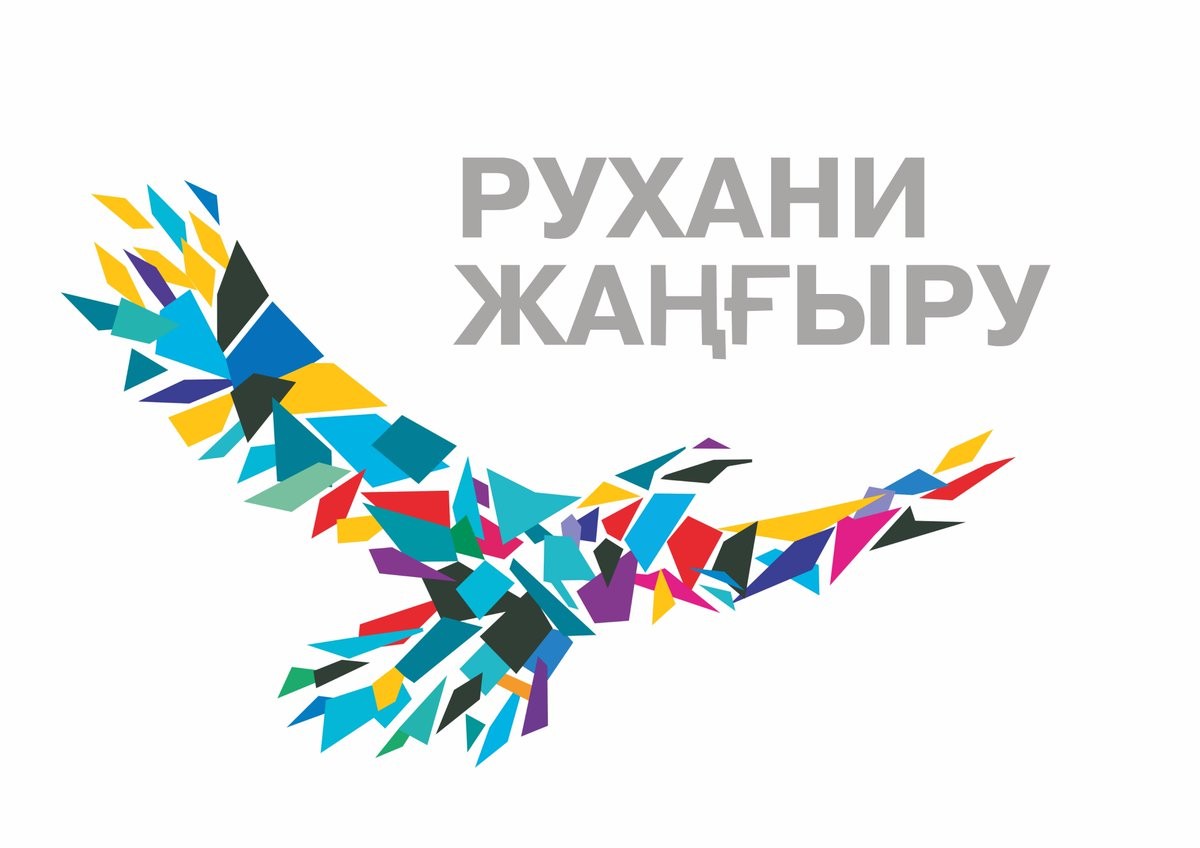 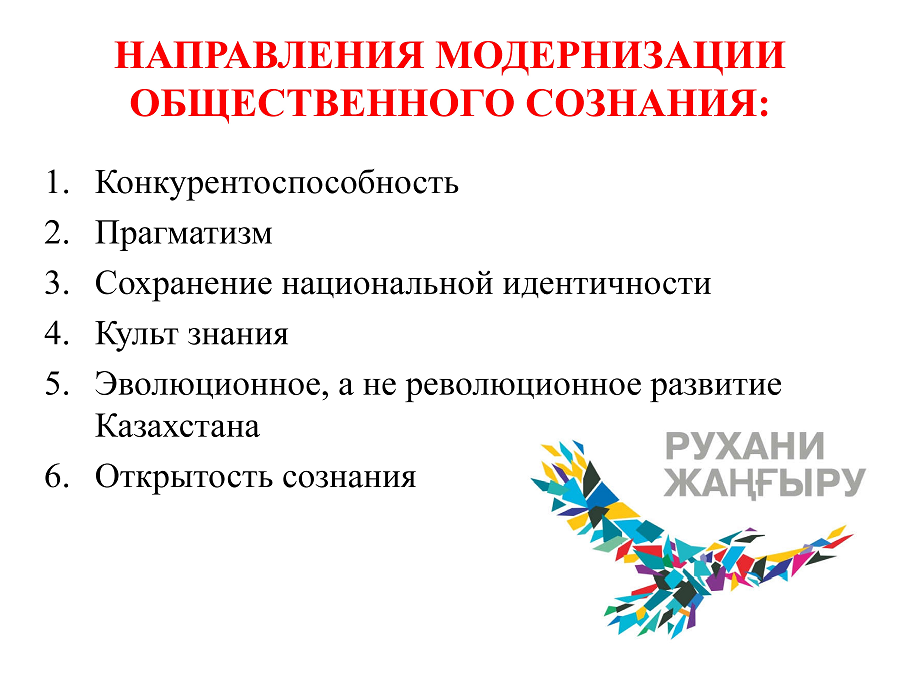 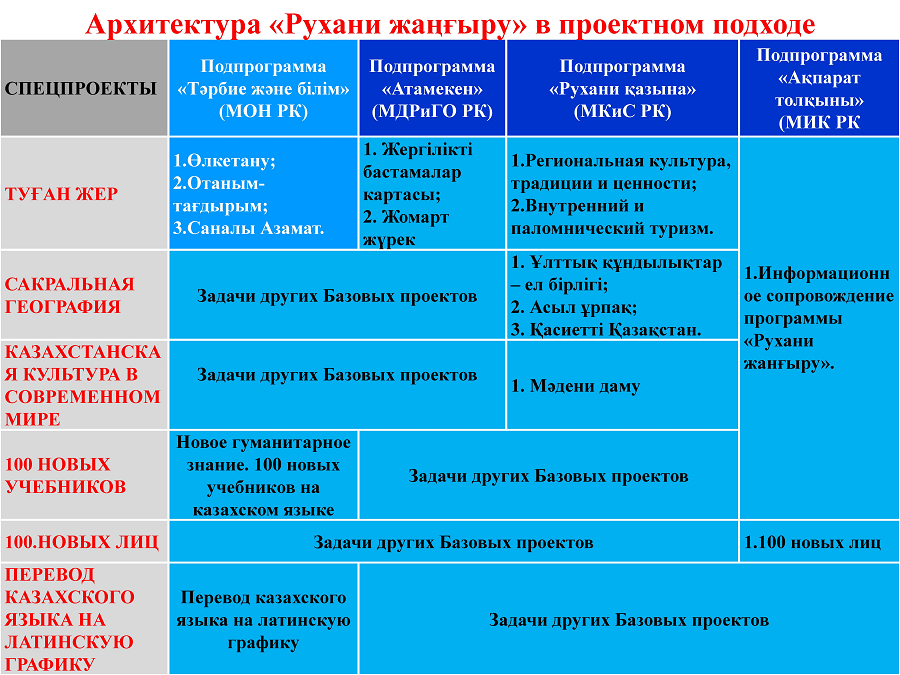 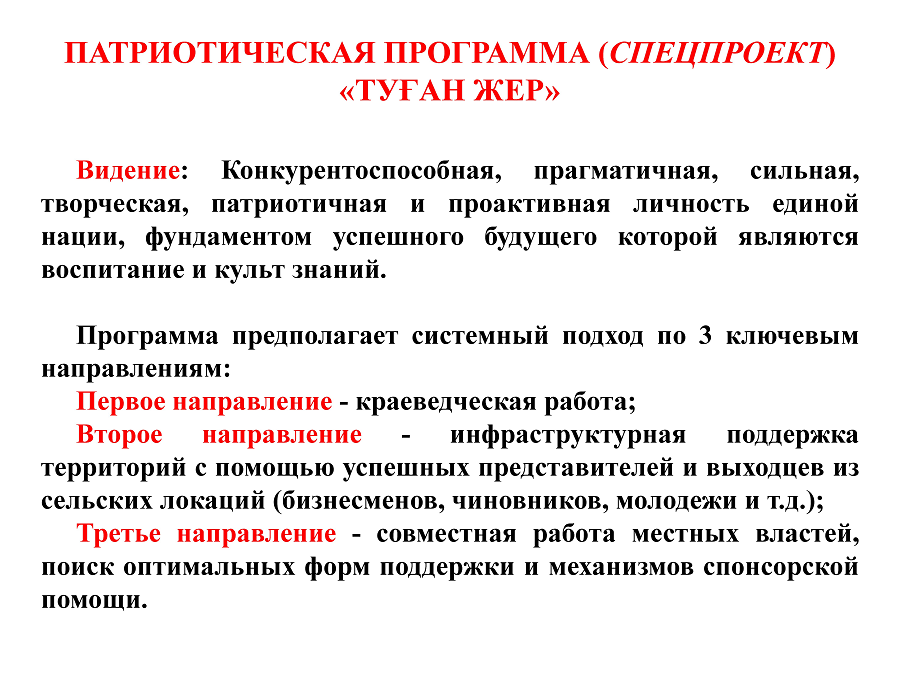 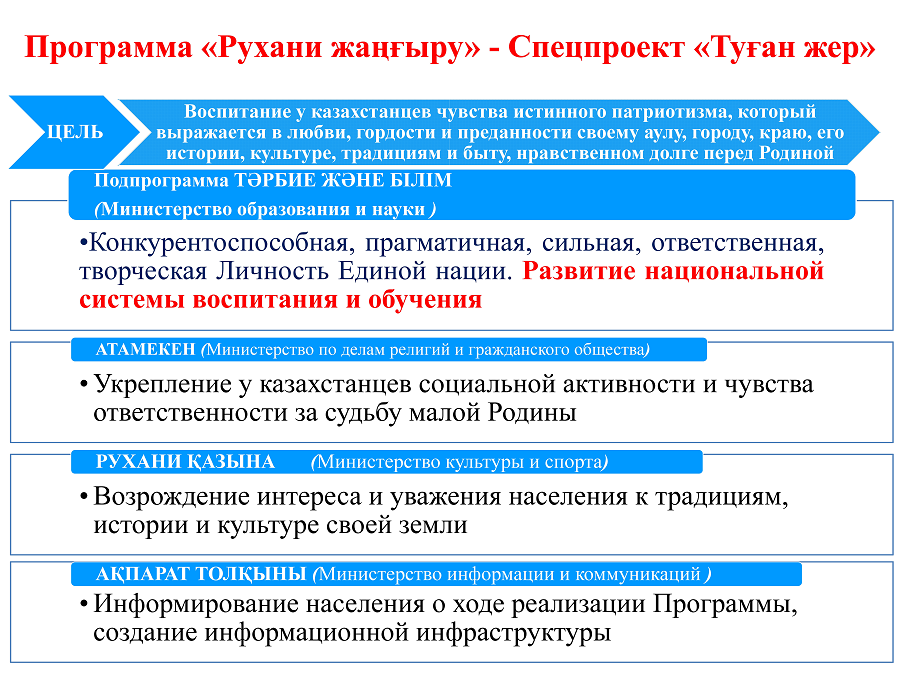 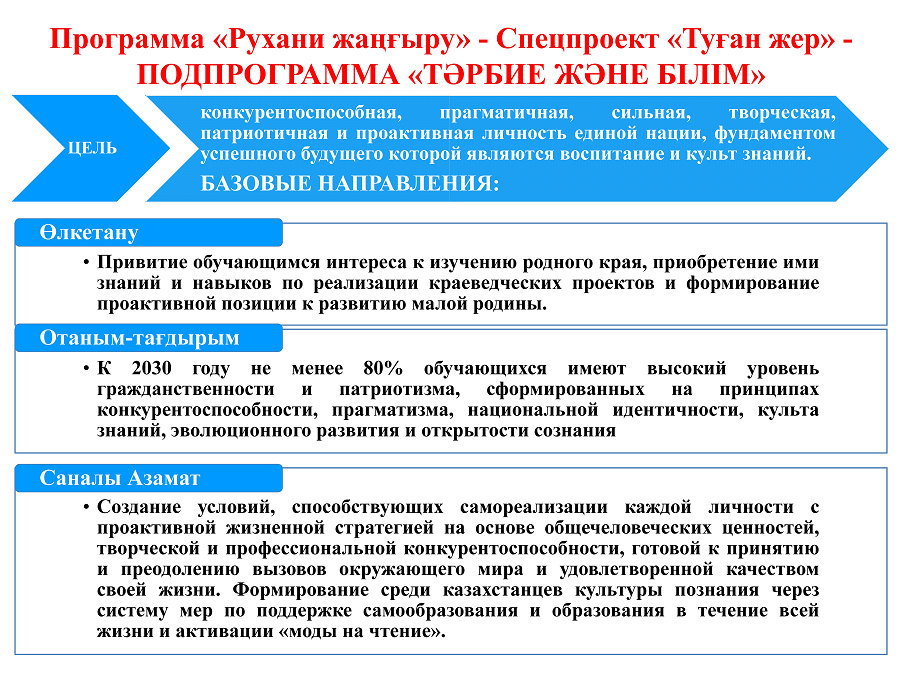 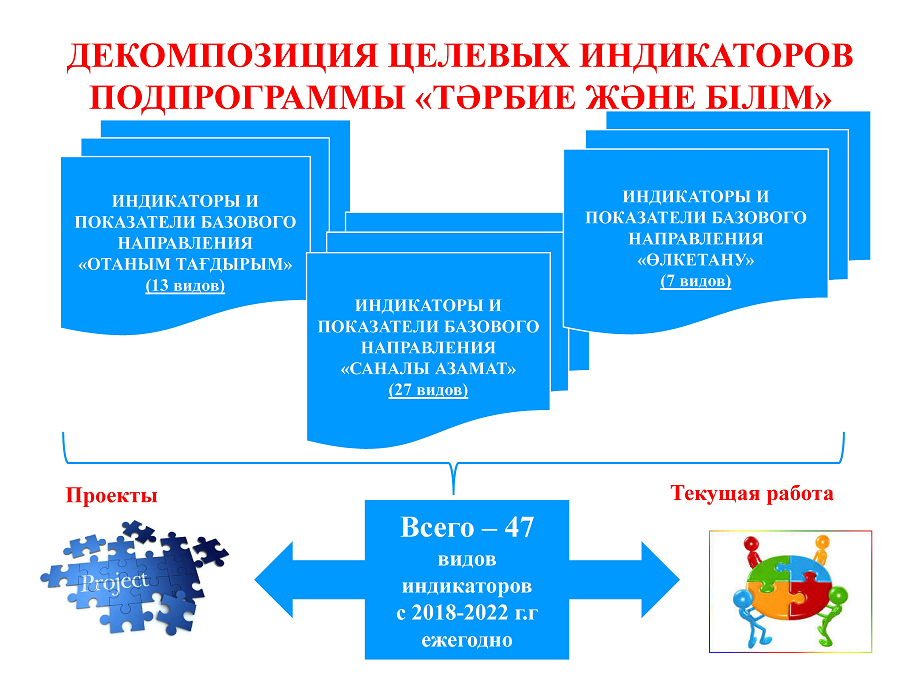  КОНЦЕПТУАЛЬНЫЕ ПОДХОДЫ
К РЕАЛИЗАЦИИ ПРОГРАММЫ «ТУҒАН ЖЕР» БОЛАШАҚҚА БАҒДАР: РУХАНИ ЖАҢҒЫРУ  